2022年度「橋渡し研究プログラム」・シーズB・シーズF研究開発提案書（九州大学拠点用）1．確認表以上を踏まえて、申請するシーズ区分にチェックを入れてください。2．開発概要3．研究目的○○○○○○○○○○○○○○○○○○○○○○○○○○○○○○○○○○○○○○○○○○○○○○○○○○○○○○○○○○○○○○○○○○○○○○○○○○○○○○○○○○○○○○○○○○○○○○○○○○○。○○○○○○○○○○○○○○○○○○○○○○○○○○○○○○○○○○○○○○○○○○○○○○○○○○○○○○○○○○○○○○○○○○○○○○○○○○○○○○○○○○○○○○○○○○○○○○○○○○○。○○○○○○○○○○○○○○○○○○○○○○○○○○○○○○○○○○○○○○○○○○○○○○○○○○○○○○○○○○○○○○○○○○○○○○○○○○○○○○○○○○○○○○○○○○○○○○○○○○○。○○○○○○○○○○○○○○○○○○○○○○○○○○○○○○○○○○○○○○○○○○○○○○○○○○○○○○○○○○○○○○○○○○○○○○○○○○○○○○○○○○○○○○○○○○○○○○○○○○○。○○○○○○○○○○○○○○○○○○○○○○○○○○○○○○○○○○○○○○○○○○○○○○○○○○○○○○○○○○○○○○○○○○○○○○○○○○○○○○○○○○○○○○○○○○○○○○○○○○○。○○○○○○○○○○○○○○○○○○○○○○○○○○○○○○○○○○○○○○○○○○○○○○○○○○○○○○○○○○○○○○○○○○○○○○○○○○○○○○○○○○○○○○○○○○○○○○○○○○○。○○○○○○○○○○○○○○○○○○○○○○○○○○○○○○○○○○○○○○○○○○○○○○○○○○○○○○○○○○○○○○○○○○○○○○○○○○○○○○○○○○○○○○○○○○○○○○○○○○○。○○○○○○○○○○○○○○○○○○○○○○○○○○○○○○○○○○○○○○○○○○○○○○○○○○○○○○○○○○○○○○○○○○○○○○○○○○○○○○○○○○○○○○○○○○○○○○○○○○○。○○○○○○○○○○○○○○○○○○○○○○○○○○○○○○○○○○○○○○○○○○○○○○○○○○○○○○○○○○○○○○○○○○○○○○○○○○○○○○○○○○○○○○○○○○○○○○○○○○○。○○○○○○○○○○○○○○○○○○○○○○○○○○○○○○○○○○○○○○○○○○○○○○○○○○○○○○○○○○○○○○○○○○○○○○○○○○○○○○○○○○○○○○○○○○○○○○○○○○○。4．研究計画・方法（概要）（300～500字以内）○○○○○○○○○○○○○○○○○○○○○○○○○○○○○○○○○○○○○○○○○○○○○○○○○○○○○。○○○○○○○○○○○○○○○○○○○○○○○○○○○○○○○○○○○○○○○○○○○○○○○○○○○○○○○○○○○○○○○○○○○○○○○○○○○○○○○○○○○○○○○○○○○○○○○○○○○。○○○○○○○○○○○○○○○○○○○○○○○○○○○○○○○○○○○○○○○○○○○○○○○○○○○○○○○○○○○○○○○○○○○○○○○○○○○○○○○○○○○○○○○○○○○○○○○○○○○。○○○○○○○○○○○○○○○○○○○○○○○○○○○○○○○○○○○○○○○○○○○○○○○○○○○○○○○○○○○○○○○○○○○○○○○○○○○○○○○○○○○○○○○○○○○○○○○○○○○。○○○○○○○○○○○○○○○○○○○○○○○○○○○○○○○○○○○○○○○○○○○○○○○○○○○○○○○○○○○○○○○○○○○○○○○○○○○○○○○○○○○○○○○○○○○○○○○○○○○。○○○○○○○○○○○○○○○○○○○○○○○○○○○○○○○○○○○○○○○○○○○○○○○。（○○○文字）（本文）（1,600字以内）○○○○○○○○○○○○○○○○○○○○○○○○○○○○○○○○○○○○○○○○○○○○○○○○○○○○○。○○○○○○○○○○○○○○○○○○○○○○○○○○○○○○○○○○○○○○○○○○○○○○○○○○○○○○○○○○○○○○○○○○○○○○○○○○○○○○○○○○○○○○○○○○○○○○○○○○○。○○○○○○○○○○○○○○○○○○○○○○○○○○○○○○○○○○○○○○○○○○○○○○○○○○○○○○○○○○○○○○○○○○○○○○○○○○○○○○○○○○○○○○○○○○○○○○○○○○○。○○○○○○○○○○○○○○○○○○○○○○○○○○○○○○○○○○○○○○○○○○○○○○○○○○○○○○○○○○○○○○○○○○○○○○○○○○○○○○○○○○○○○○○○○○○○○○○○○○○。○○○○○○○○○○○○○○○○○○○○○○○○○○○○○○○○○○○○○○○○○○○○○○○○○○○○○○○○○○○○○○○○○○○○○○○○○○○○○○○○○○○○○○○○○○○○○○○○○○○。○○○○○○○○○○○○○○○○○○○○○○○○○○○○○○○○○○○○○○○○○○○○○○○○○○○○○○○○○○○○○○○○○○○○○○○○○○○○○○○○○○○○○○○○○○○○○○○○○○○。○○○○○○○○○○○○○○○○○○○○○○○○○○○○○○○○○○○○○○○○○○○○○○○○○。（○○○字）5．研究業績（1）研究開発代表者　○○　○○＜論文・著書＞●M.Marusankaku, J.Aaaa, H.Bbbbb, A.Ccccc, Treatment of Hepatic……, Nature, 2015 , 1,10-20 M.Marusankaku, T.Aaaa, A.Bbbbb, T.Ccccc, Risk factors for Fungal…, Nature, 2015, 2,17-26＜特許権等知的財産権の取得及び申請状況＞＜政策提言＞○○○○○○ガイドライン（○○学会編　XXXX年）（2）研究開発分担者　○○　○○＜論文・著書＞●M.Kakukaku, T.Dddd, A.Eeee, T.Ffff, Study on Hepatitis…………, Nature, 2015,12,32-40 M.Kakukaku, T. Dddd, A. Eeee, T.Ffff, Study on Malaria………, Nature, 2015,10,45-54（Researchmapのテキスト出力を貼り付けた例）Non-negligible collisions of alkali atoms with background gas in buffer-gas-free cells coated with paraffinApplied Physics B-Lasers and Optics 122(4) 81-1-81-6 2016年3月Laser frequency locking with 46 GHz offset using an electro-optic modulator for magneto-optical trapping of francium atomsApplied Optics 55(5) 1164-1169 2016年2月Atomic spin resonance in a rubidium beam obliquel 6．研究費の応募・受入等の状況・エフォート（1）応募中の研究費（2）採択されている研究費（実施中の研究費・実施予定の研究費）（注：本研究開発課題の研究開始年度前に終了する研究費は含みません。）　*　（　）内には、研究開発期間全体の直接経費の総額を記載してください。（3）その他の活動エフォート：　20　％7．これまでに受けた研究費とその成果等（記載項目）資金制度名：期間（年度）：H  年度～H  年度研究開発課題名：研究開発代表者又は研究開発分担者の別：研究開発経費（直接経費）：    千円研究成果及び中間・事後評価結果：（1）【AMED事業】・AMED　○○事業（A）、H21～H23、「○○に関する研究」、代表者、40,000千円××××の成果を得た。・AMED　○○事業（B）、H21～H23、「○○に関する研究」、代表者、40,000千円××××の成果を得た。（2）【それ以外の研究費】・基盤研究（B）、H21～H23、「○○に関する研究」、代表者、40,000千円××××の成果を得た。8．研究開発の主なスケジュール9．実施体制図10．シーズ開発の概要※各項目について、要点のみ簡潔に記載してください。なお別添資料がある場合には、詳細内容は別添を参照する形とし、本様式にはその概要を記載してください。11． 実施計画１．研究開発計画　※本研究開発における実施項目ごとの非臨床POC取得までの計画を記載してください。委託研究期間後の計画も含めて記載してください。(シーズBのみ申請の場合は3年分の計画を記載ください)（１）〇〇〇〇〇〇〇〇〇〇〇〇〇〇〇〇〇〇〇令和Ａ年度：令和Ａ＋１年度：令和Ａ＋２年度：令和Ａ＋３年度：令和Ａ＋４年度：令和Ａ＋５年度：（２）〇〇〇〇〇〇〇〇〇〇〇〇〇〇〇〇〇〇〇令和Ａ年度：令和Ａ＋１年度：令和Ａ＋２年度：令和Ａ＋３年度：令和Ａ＋４年度：令和Ａ＋５年度：（３）〇〇〇〇〇〇〇〇〇〇〇〇〇〇〇〇〇〇〇令和Ａ年度：令和Ａ＋１年度：令和Ａ＋２年度：令和Ａ＋３年度：令和Ａ＋４年度：令和Ａ＋５年度：（４）事前に設定するGo/No-go 判断に関する基準例）本試験において、主要評価項目である●●の変化量について、治験薬投与群がプラセボ投与群に対して統計学的に有意（予め計画する解析方法にて）であった場合、連携する企業への導出を行い、企業主導にて次相の開発を進める。一方、統計学的な有意差が得られなかった場合、本治験薬の●●病に対する開発を中止する。２．担当別　研究開発概要（１）研究開発代表者　氏名：〇〇　〇〇研究開発代表者　所属　役職：〇〇大学〇〇研究科〇〇分野　研究員分担研究開発課題名（実施内容）：〇〇〇〇〇〇〇〇〇〇〇〇〇〇〇〇〇〇〇①研究開発の目的及び内容 〇〇〇〇〇〇〇〇〇〇〇〇〇〇〇〇〇〇〇②研究開発項目、マイルストーン及び研究開発方法研究開発項目：〇〇〇〇〇〇〇〇〇〇〇〇〇〇〇〇〇〇〇マイルストーン１：〇〇〇〇〇〇〇〇〇〇製造方法の確立（令和４年12月）マイルストーン２：〇〇〇〇〇〇〇〇〇〇試験の完了（令和５年02月）研究開発方法：〇〇〇〇〇〇〇〇〇〇〇〇〇〇〇〇〇〇〇③担当する研究開発を実現可能な根拠〇〇〇〇〇〇〇〇〇〇〇〇〇〇〇〇〇〇〇（２）研究開発分担者　氏名：研究開発分担者　所属　役職：分担研究開発課題名（実施内容）：①研究開発の目的及び内容 ②研究開発項目、マイルストーン及び研究開発方法③担当する研究開発を実現可能な根拠12． 倫理面への配慮13．各年度別経費内訳　　　　　　　　　　　　　　　　　　　　　　　　　（単位：千円）※シーズBのみの申請の場合は、3年度分を記載ください。※採択シーズについては、料金表に基づく拠点への支援経費の支払いが必要になります。研究開発提案課題名△△△△の創出を目指した研究氏名○○　○○       所属○○大学〇〇研究科〇〇学講座関連特許出願出願済　出願前※出願済またはAMED出願前の出願見込の場合のみ、申請が可能です。開発主体者自機関　国内他機関　国内企業　海外機関・企業※企業と共同して開発する場合（研究代表者はアカデミア・企業どちらでも可）、シーズFとなります。RS戦略相談の有無非臨床安全性のデザイン、品質規格、または臨床性能試験のデザインに関する対面助言実施済　未実施※実施済の場合のみ、シーズB・シーズFに申請可能です。　未実施の場合は、preFのみの申請となります。RS戦略相談の有無非臨床安全性試験結果の充足性及び臨床試験デザインに関する対面助言実施済　未実施※実施済の場合のみ、シーズＣに申請可能です。RS戦略相談の有無橋渡し拠点シーズ登録有り（A00, B00）　無し※未登録の場合、申請するためには九州大学拠点支援シーズとしての登録が必要となります。シーズ区分　シーズＢ（最長3年）　　シーズＦ（最長5年）
※現在受け付けている公募(締切2021年2月9日正午)はシーズBとシーズFのみです。※シーズＢとシーズＦの併願は可能です。整理番号（記載不要）整理番号（記載不要）（記載不要）（記載不要）研究開発提案課題名研究開発提案課題名△△△△の創出を目指した研究△△△△の創出を目指した研究研究開発代表者氏名（フリガナ）○○○○　○○○○研究開発代表者氏名（漢字等）○○　○○        Yyyy Yyyyyy研究開発代表者所属研究機関（法人格も含む）○○法人○○大学○○法人○○大学研究開発代表者住所〒XXX-XXXX  ○○県○○市○○町・・・・〒XXX-XXXX  ○○県○○市○○町・・・・研究開発代表者電話番号XX-XXXX-XXXXXX-XXXX-XXXX研究開発代表者E-mailYYY@YY.jpYYY@YY.jp研究開発代表者所属部署（部局）○○学部○○学科○○学部○○学科研究開発代表者役職○○○○研究開発分担者氏名（フリガナ）○○○○　○○○○研究開発分担者氏名（漢字等）○○　○○        Yyyy Yyyyyy研究開発分担者所属研究機関（法人格も含む）○○法人○○大学○○法人○○大学研究開発分担者住所〒XXX-XXXX  ○○県○○市○○町・・・・〒XXX-XXXX  ○○県○○市○○町・・・・研究開発分担者電話番号XX-XXXX-XXXXXX-XXXX-XXXX研究開発分担者E-mailYYY@YY.jpYYY@YY.jp研究開発分担者所属部署（部局）○○学部○○学科○○学部○○学科研究開発分担者役職○○○○研究開発分担者氏名（フリガナ）○○○○　○○○○研究開発分担者氏名（漢字等）○○　○○        Yyyy Yyyyyy研究開発分担者所属研究機関（法人格も含む）○○法人○○大学○○法人○○大学研究開発分担者住所〒XXX-XXXX  ○○県○○市○○町・・・・〒XXX-XXXX  ○○県○○市○○町・・・・研究開発分担者電話番号XX-XXXX-XXXXXX-XXXX-XXXX研究開発分担者E-mailYYY@YY.jpYYY@YY.jp研究開発分担者所属部署（部局）○○学部○○学科○○学部○○学科研究開発分担者役職○○○○応募する研究開発期間応募する研究開発期間令和４年  月  日～令和　年3月31日（　年度）シーズB(最長３年度)　　　　 シーズF(最長５年年度)令和４年  月  日～令和　年3月31日（　年度）シーズB(最長３年度)　　　　 シーズF(最長５年年度)開発目的（複数選択可）開発目的（複数選択可）健康増進・予防　診断　治療　予後・QOL改善健康増進・予防　診断　治療　予後・QOL改善モダリティモダリティ医薬品　　医療機器・ヘルスケア　再生・細胞医療・遺伝子治療　その他（　　　　　　　）医薬品　　医療機器・ヘルスケア　再生・細胞医療・遺伝子治療　その他（　　　　　　　）疾患領域（複数選択可）疾患領域（複数選択可）がん　生活習慣病（循環器、糖尿病等）　精神・神経疾患　老年医学・認知症　成育　難病　感染症（AMR含む）がん　生活習慣病（循環器、糖尿病等）　精神・神経疾患　老年医学・認知症　成育　難病　感染症（AMR含む）資金制度・研究費名（研究期間・配分機関等名）研究開発課題名（研究開発代表者氏名）役割（代表・分担の別)令和3年度の研究経費（直接経費）[期間全体の額]（千円）エフォート(%)研究内容の相違点及び他の研究費に加えて本応募研究開発課題に応募する理由【本研究開発課題】（R3～R5）○○と△△の相関に関する実験的研究（○○○○）代表6,000[18,000]30（総額　21,000千円）*科学研究費補助金・挑戦的萌芽研究（R3～R4・日本学術振興会）○○と△△の□□への依存性に関する調査研究（○○○○）代表3,000[9,000]20本研究とは▲▲の視点から調査する意味で異なり、本応募研究により統合的に理解が進むため。（総額　9,000千円）*令和3年度○○財団研究助成金（R3・○○財団）●●と□□の研究（○○○○）分担1,000[1,000]10本研究とは▲▲の視点から調査する意味で異なり、本応募研究により統合的に理解が進むため。資金制度・研究費名（研究期間・配分機関等名）研究開発課題名（研究開発代表者氏名）役割（代表・分担の別)令和3年度の研究経費（直接経費）[期間全体の額]（千円）エフォート(%)研究内容の相違点及び他の研究費に加えて本応募研究開発課題に応募する理由令和元年度○○財団研究助成金（R2・○○財団●●と□□の研究（○○○○）代表1,000[1,000]10本研究とは▲▲の視点から調査する意味で異なり、本応募研究により統合的に理解が進むため。（総額　5,000千円）*○○事業（R2～R4・AMED）●●と□□の研究（○○○○）分担1,000[5,000]10本研究とは▲▲の視点から調査する意味で異なり、本応募研究により統合的に理解が進むため。研究開発の主なスケジュール（ロードマップ）研究開発の主なスケジュール（ロードマップ）研究開発の主なスケジュール（ロードマップ）研究開発の主なスケジュール（ロードマップ）研究開発の主なスケジュール（ロードマップ）研究開発の主なスケジュール（ロードマップ）研究開発の主なスケジュール（ロードマップ）研究開発の主なスケジュール（ロードマップ）研究開発の主なスケジュール（ロードマップ）研究開発の主なスケジュール（ロードマップ）研究開発の主なスケジュール（ロードマップ）研究開発の主なスケジュール（ロードマップ）研究開発の主なスケジュール（ロードマップ）研究開発の主なスケジュール（ロードマップ）研究開発の主なスケジュール（ロードマップ）研究開発の主なスケジュール（ロードマップ）研究開発の主なスケジュール（ロードマップ）研究開発の主なスケジュール（ロードマップ）研究開発の主なスケジュール（ロードマップ）研究開発の主なスケジュール（ロードマップ）研究開発の主なスケジュール（ロードマップ）研究開発の主なスケジュール（ロードマップ）研究開発の主なスケジュール（ロードマップ）研究開発項目※マイルストーン担当者氏名第1年度(2022年度)第1年度(2022年度)第1年度(2022年度)第1年度(2022年度)第2年度(2023年度)第2年度(2023年度)第2年度(2023年度)第2年度(2023年度)第3年度(2024年度)第3年度(2024年度)第3年度(2024年度)第3年度(2024年度)第4年度(2025年度)第4年度(2025年度)第4年度(2025年度)第4年度(2025年度)第5年度(2026年度)第5年度(2026年度)第5年度(2026年度)第5年度(2026年度)研究開発項目※マイルストーン担当者氏名1Q2Q3Q4Q1Q2Q3Q4Q1Q2Q3Q4Q1Q2Q3Q4Q1Q2Q3Q4Q（1） 〇〇関連遺伝子発現解析・アッセイ系の確立・発現データ解析（2） （3）（4）（5）（6）１．研究の背景１．研究の背景１．研究の背景研究開発課題名△△△△の創出を目指した研究△△△△の創出を目指した研究薬事承認申請上の分類医薬品　医療機器 再生医療等製品　体外診断用医薬品その他　非該当想定している申請区分：医薬品　医療機器 再生医療等製品　体外診断用医薬品その他　非該当想定している申請区分：試験物（機器）の名称〇〇〇〇〇〇〇〇〇〇〇〇〇〇〇〇起原又は発見の経緯、及び開発の経緯〇〇〇〇〇〇〇〇〇〇〇〇〇〇〇〇異分野融合シーズ　リバーストランスレーショナルリサーチ※異分野の研究者が有する技術との融合によるシーズ開発や、リバースTRに該当するシーズの場合、上記○を選択し、簡潔に説明して下さい。〇〇〇〇〇〇〇〇〇〇〇〇〇〇〇〇異分野融合シーズ　リバーストランスレーショナルリサーチ※異分野の研究者が有する技術との融合によるシーズ開発や、リバースTRに該当するシーズの場合、上記○を選択し、簡潔に説明して下さい。科学的・技術的な意義〇〇〇〇〇〇〇〇〇〇〇〇〇〇〇〇※本シーズの新規性、独創性については、出来るだけ定量的、具体的に記述して下さい。〇〇〇〇〇〇〇〇〇〇〇〇〇〇〇〇※本シーズの新規性、独創性については、出来るだけ定量的、具体的に記述して下さい。競合研究開発状況および競争優位性※本シーズに関して、国内外の研究開発状況（研究開発機関・研究開発状況）を記述してください。※それらと比較して本シーズの優位性を記述してください。※本シーズに関して、国内外の研究開発状況（研究開発機関・研究開発状況）を記述してください。※それらと比較して本シーズの優位性を記述してください。特許の出願状況※複数の出願がある場合は、必要に応じて記入欄を追加してください。出願特許：特願20XX-XXXXXXXXXXX発明の名称：〇〇〇〇〇〇〇〇〇〇〇〇〇〇〇〇出願日：〇〇〇〇年〇〇月〇〇日出願人：〇〇〇〇〇大学出願等の状況：「みなし取下げ」になっていないか、知財ご担当者等へ必ず確認してください。知財戦略上の理由により本公募への応募時点で特許出願をしていない場合は可能な範囲で特許出願していない理由を記載してください。国際出願、審査請求等、今後の方針を記載してください。登録されている場合は、特許番号（登録日）を記載してください。出願特許：特願20XX-XXXXXXXXXXX発明の名称：〇〇〇〇〇〇〇〇〇〇〇〇〇〇〇〇出願日：〇〇〇〇年〇〇月〇〇日出願人：〇〇〇〇〇大学出願等の状況：「みなし取下げ」になっていないか、知財ご担当者等へ必ず確認してください。知財戦略上の理由により本公募への応募時点で特許出願をしていない場合は可能な範囲で特許出願していない理由を記載してください。国際出願、審査請求等、今後の方針を記載してください。登録されている場合は、特許番号（登録日）を記載してください。試験物（機器）の日本での承認状況有　無　※有の場合以下記載
効能・効果等：製品名：有　無　※有の場合以下記載
効能・効果等：製品名：試験物（機器）の外国での承認状況有　無主な承認国：【承認がある場合、本研究との関連】
同一の適応症・用途異なる適応症・用途（　　　　　　　　　　　　　　　　　　）有　無主な承認国：【承認がある場合、本研究との関連】
同一の適応症・用途異なる適応症・用途（　　　　　　　　　　　　　　　　　　）２．実用化に向けたイメージ２．実用化に向けたイメージ２．実用化に向けたイメージ製品コンセプト〇〇を標的として、腫瘍の増殖を抑制する医薬品〇〇を標的として、腫瘍の増殖を抑制する医薬品対象疾患〇〇癌（日本　〇〇人/年、世界　〇〇人/年　根拠：○○ジャーナル（２０１６年○号）文献名：○○○○○○○○））〇〇癌（日本　〇〇人/年、世界　〇〇人/年　根拠：○○ジャーナル（２０１６年○号）文献名：○○○○○○○○））疾患分類※複数選択可精神　神経　眼　耳鼻咽喉　歯　呼吸器　循環器消化器系　腎　泌尿器系　生殖器系　血液　筋・骨格　皮膚　免疫　内分泌・代謝　　感染　疼痛　小児　がん（種類：　　　　）　その他（　　　　　）精神　神経　眼　耳鼻咽喉　歯　呼吸器　循環器消化器系　腎　泌尿器系　生殖器系　血液　筋・骨格　皮膚　免疫　内分泌・代謝　　感染　疼痛　小児　がん（種類：　　　　）　その他（　　　　　）想定する効能・効果
（使用目的、効能又は効果）〇〇癌〇〇病における〇〇の改善〇〇症と〇〇症を併発している患者〇〇疾患に対する〇〇再建　等〇〇癌〇〇病における〇〇の改善〇〇症と〇〇症を併発している患者〇〇疾患に対する〇〇再建　等想定する用法用量（用法及び用量または使用方法等、診療での使われ方）経口　成人：3mg ×　2回/日、朝・夕静注　〇〇として〇〇mg（〇〇mg/kg）を生食に溶解し、1日1回〇〇日間連続静脈内ワンショット投与後、〇〇日間休薬する。手術　〇〇組織を除去し、新たな細胞シートを移植する。　等経口　成人：3mg ×　2回/日、朝・夕静注　〇〇として〇〇mg（〇〇mg/kg）を生食に溶解し、1日1回〇〇日間連続静脈内ワンショット投与後、〇〇日間休薬する。手術　〇〇組織を除去し、新たな細胞シートを移植する。　等臨床上の位置づけについて（既存治療に対する優位性）既存治療の有無：有　無臨床上の位置づけ：臨床的意義、医療現場での必要性、対象疾患の希少性、難病性　等既存治療の有無：有　無臨床上の位置づけ：臨床的意義、医療現場での必要性、対象疾患の希少性、難病性　等本研究提案において期待する結果及びその後の方針※提案する研究においてどのような結果を期待し、その結果が得られた場合のその後の方針を記載してください。〇〇〇〇〇〇〇〇〇〇〇〇〇〇〇〇※提案する研究においてどのような結果を期待し、その結果が得られた場合のその後の方針を記載してください。〇〇〇〇〇〇〇〇〇〇〇〇〇〇〇〇開発目標（達成見込み）主要特許出願　　（20**年**月）　　　非臨床POC取得　（20**年**月）試験物の規格決定（20**年**月）　　　試験物の製造体制整備（20**年**月）非臨床安全性評価終了（20**年**月）医師主導治験届提出（20**年**月）　　企業主導治験届提出（20**年**月）総括報告書提出（20**年**月）薬事承認／認証申請（20**年**月）　　薬事承認／認証取得（20**年**月）　国際臨床試験開始（20**年**月）　　　海外での承認／認証申請（20**年**月）　先進医療承認　　（20**年**月）　　　保険適用（20**年**月）　薬事承認／認証後の販売（20**年**月）薬事承認／認証外の商品化（20**年**月）ライセンスアウト　（20**年**月）　　その他（　　　 ）（20**年**月）主要特許出願　　（20**年**月）　　　非臨床POC取得　（20**年**月）試験物の規格決定（20**年**月）　　　試験物の製造体制整備（20**年**月）非臨床安全性評価終了（20**年**月）医師主導治験届提出（20**年**月）　　企業主導治験届提出（20**年**月）総括報告書提出（20**年**月）薬事承認／認証申請（20**年**月）　　薬事承認／認証取得（20**年**月）　国際臨床試験開始（20**年**月）　　　海外での承認／認証申請（20**年**月）　先進医療承認　　（20**年**月）　　　保険適用（20**年**月）　薬事承認／認証後の販売（20**年**月）薬事承認／認証外の商品化（20**年**月）ライセンスアウト　（20**年**月）　　その他（　　　 ）（20**年**月）実用化までのロードマップ実用化までのロードマップ以下のように実用化までのロードマップを作成し、説明して下さい。その際、本研究提案が全体のどこに該当するか、また、企業等の連携先との役割分担も分かるように工夫してください。　なお、記載例の図は削除して下さい。（記載例）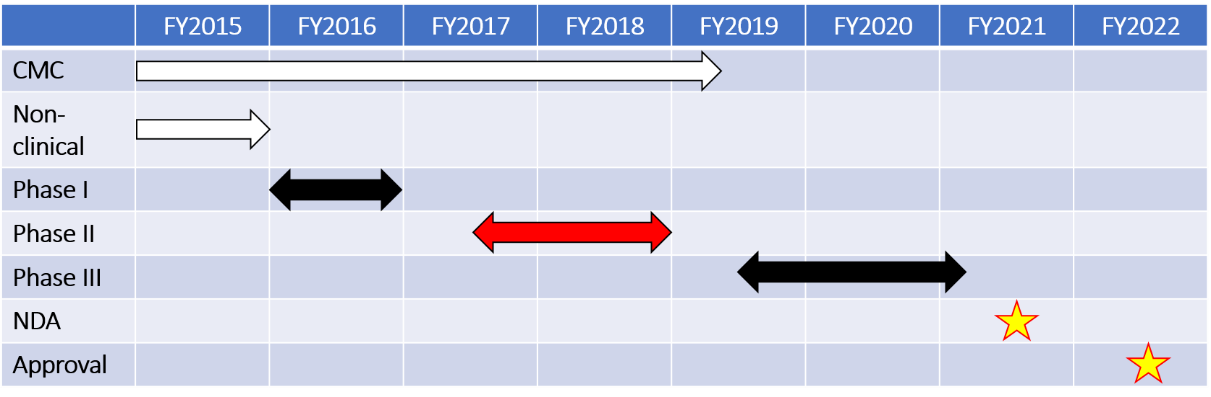 以下のように実用化までのロードマップを作成し、説明して下さい。その際、本研究提案が全体のどこに該当するか、また、企業等の連携先との役割分担も分かるように工夫してください。　なお、記載例の図は削除して下さい。（記載例）３．研究概要（予定でも可）※印の項目はシーズＦで申請される場合は必須３．研究概要（予定でも可）※印の項目はシーズＦで申請される場合は必須３．研究概要（予定でも可）※印の項目はシーズＦで申請される場合は必須試験名（１）単回経口投与毒性試験（２）○○モデルマウスでの有効性試験（１）単回経口投与毒性試験（２）○○モデルマウスでの有効性試験開発相非臨床　薬理試験　薬物動態試験　毒性試験　装置設計・改良　品質・安全性評価　有効性評価　性能・機能評価その他（　　　　　）治験　非治験第I相　第IIa相　第IIb相　第III相　臨床薬理試験その他（　　　　　）※非治験の場合の理由：非臨床　薬理試験　薬物動態試験　毒性試験　装置設計・改良　品質・安全性評価　有効性評価　性能・機能評価その他（　　　　　）治験　非治験第I相　第IIa相　第IIb相　第III相　臨床薬理試験その他（　　　　　）※非治験の場合の理由：非臨床における各試験の概要（実施期間を含む試験デザイン、評価、解析等について簡潔に記載）（１）XXX 試験ラット（N=xx）を用いて・・で合成された△△について、～投与によって□□を検証する。投与量は・・・、△△期間は～週、○○期間は～週である。評価項目は～及び・・、解析は・・・。（１）XXX 試験ラット（N=xx）を用いて・・で合成された△△について、～投与によって□□を検証する。投与量は・・・、△△期間は～週、○○期間は～週である。評価項目は～及び・・、解析は・・・。治験における試験デザイン※プロトコール添付：　有　無　※（案）も可【ランダム化】有 無【盲検化】二重盲検、単盲検（被験者盲検　評価者盲検）、非盲検
【対照群の設定】プラセボ対照、実薬対照（　　　）、非対照、その他（　　））【目標症例数】〇〇　例【用法・用量、操作方法又は使用方法】〇〇〇〇〇〇〇〇〇〇〇〇〇〇〇【投与期間】〇〇〇〇〇〇〇〇〇〇〇〇〇〇〇プロトコール添付：　有　無　※（案）も可【ランダム化】有 無【盲検化】二重盲検、単盲検（被験者盲検　評価者盲検）、非盲検
【対照群の設定】プラセボ対照、実薬対照（　　　）、非対照、その他（　　））【目標症例数】〇〇　例【用法・用量、操作方法又は使用方法】〇〇〇〇〇〇〇〇〇〇〇〇〇〇〇【投与期間】〇〇〇〇〇〇〇〇〇〇〇〇〇〇〇治験における試験デザイン概略図※記載例のように概略図を用いて説明して下さい。記入の際、記載例の図は削除して下さい。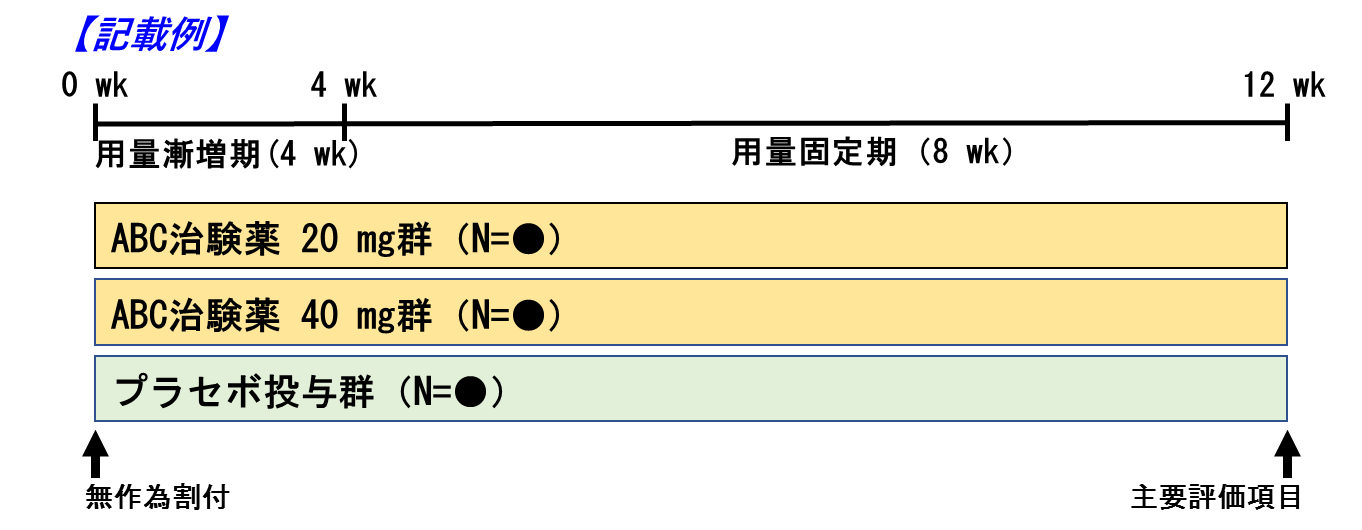 記載例のように概略図を用いて説明して下さい。記入の際、記載例の図は削除して下さい。治験における主な選択基準、除外基準※【主な選択基準】1.〇〇〇〇〇2.〇〇〇〇〇【主な除外基準】1.〇〇〇〇〇2.〇〇〇〇〇【主な選択基準】1.〇〇〇〇〇2.〇〇〇〇〇【主な除外基準】1.〇〇〇〇〇2.〇〇〇〇〇治験薬等の概要※〇〇〇〇〇〇〇〇〇〇〇〇〇〇〇〇〇〇〇〇〇〇〇〇〇〇〇〇〇〇〇〇治験における評価項目、評価時期※【主要評価項目・評価時期】例）〇〇の変化量。主要な解析時点は最終投与時とする。【副次評価項目①・評価時期】〇〇〇〇〇〇〇〇〇〇〇〇〇〇〇〇【副次評価項目②・評価時期】※必要があれば追加して下さい。【主要評価項目・評価時期】例）〇〇の変化量。主要な解析時点は最終投与時とする。【副次評価項目①・評価時期】〇〇〇〇〇〇〇〇〇〇〇〇〇〇〇〇【副次評価項目②・評価時期】※必要があれば追加して下さい。治験における統計解析方法（計画）※【主要な解析方法について】例）〇〇の変化量について、〇群と〇群の比較を行うため、多重性を考慮し、有意水準〇〇として、〇〇の方法を用いて検定を行う。統計解析計画書添付：　有　無　※（案）も可治験における生物統計家の関与※担当生物統計家の氏名、所属研究機関名、所属部局名、職名を以下に記入すること。所属先・職名：氏名：治験における実施医療機関（予定）※A病院（〇例）、B病院（〇例）、〇〇〇治験における試験実施期間（予定）※治験届提出日（予定）：20**年**月First Patient In：20**年**月　Last Patient Out：20**年**月生命倫理・安全管理に関する体制〇〇〇〇〇〇〇〇〇〇〇〇〇〇〇〇〇〇〇〇〇〇〇〇〇〇〇〇〇〇〇〇想定する効能・効果等を目的とした場合、提案する研究計画が妥当と考える理由〇〇〇〇〇〇〇〇〇〇〇〇〇〇〇〇〇〇〇〇〇〇〇〇〇〇〇〇〇〇〇〇試験デザイン（群設定、目標例数等）の設定根拠、統計学的な裏付け（２）○○モデルマウスでの有効性試験○○○を対象とした研究において～であったため、X段階の投与群を設定した。投与量の設定については、先行する・・・試験結果が△△であったため～と設定した。（２）○○モデルマウスでの有効性試験○○○を対象とした研究において～であったため、X段階の投与群を設定した。投与量の設定については、先行する・・・試験結果が△△であったため～と設定した。本研究で実施する試験と関連する臨床研究の実施状況関連する臨床研究の実施　有　無有の場合、具体的な内容：〇〇〇〇〇〇〇〇〇〇〇〇〇〇〇〇関連する臨床研究の実施　有　無有の場合、具体的な内容：〇〇〇〇〇〇〇〇〇〇〇〇〇〇〇〇４．企業連携について４．企業連携について４．企業連携について企業連携の有無有　無有の場合の連携先企業の名称：有　無有の場合の連携先企業の名称：企業等からの技術協力有　予定有　無特記事項：有　予定有　無特記事項：試験実施上の連携状況【①治験薬等の管理、提供】有　無　非該当特記事項：【②安全性情報等の管理、提供、当局対応等】有　無　非該当特記事項：【③その他の連携内容】【①治験薬等の管理、提供】有　無　非該当特記事項：【②安全性情報等の管理、提供、当局対応等】有　無　非該当特記事項：【③その他の連携内容】企業等との共同研究有　予定有　無特記事項：有　予定有　無特記事項：資金面での協力有　無特記事項：有　無特記事項：製造販売を担当する企業への導出に関する交渉状況有（内諾含）　交渉中　交渉予定　未定/予定無根拠となる文書等　有　無　
文書名：〇〇〇〇〇〇〇〇①有（内諾含）の場合、具体的な内容・条件②交渉中、交渉予定の場合、状況③未定/予定無の場合、今後の方針　上記で該当するケースについて、以下詳細を記載してください。有（内諾含）　交渉中　交渉予定　未定/予定無根拠となる文書等　有　無　
文書名：〇〇〇〇〇〇〇〇①有（内諾含）の場合、具体的な内容・条件②交渉中、交渉予定の場合、状況③未定/予定無の場合、今後の方針　上記で該当するケースについて、以下詳細を記載してください。連携企業及び導出予定先企業における引き受け後の開発方針※連携企業と協議の上記載してください。採択後にその実効性等を確認する場合があります。①対象・提供価値：本研究開発の対象（対象疾患・患者等）と、その対象に提供する価値（有効性・効果）を記載してください。②競合研究開発との比較：提案課題に関連する他機関での研究開発状況と、それに対する提案課題の優位性を記載してください。③製品化に向けた課題：製造上の問題、品質管理、販売体制等を記載してください。※連携企業と協議の上記載してください。採択後にその実効性等を確認する場合があります。①対象・提供価値：本研究開発の対象（対象疾患・患者等）と、その対象に提供する価値（有効性・効果）を記載してください。②競合研究開発との比較：提案課題に関連する他機関での研究開発状況と、それに対する提案課題の優位性を記載してください。③製品化に向けた課題：製造上の問題、品質管理、販売体制等を記載してください。事業化に向けた計画①対象・提供価値：本研究開発の対象（対象疾患・患者等）と、その対象に提供する価値（有効性・効果）を記載してください。②市場規模・売上げ計画本研究開発が対象とする市場規模（日本・世界）および売上げ計画（日本・世界）を記述してください。③事業化に向けた取組および計画事業化に向けた取組および計画（開発（非臨床・治験・薬事等）、特許網構築、製造体制構築、販売体制構築）を記述してください。④研究開発の将来展望本研究開発により将来実現することが期待される、新たな医療価値の創出（アプリケーションの拡大等）、科学技術イノベーション創出、新産業創出、社会貢献、知的財産の取得・活用等を想定しうる範囲で記述してください。⑤リスク内部環境・外部環境を含めたリスクを記述してください。①対象・提供価値：本研究開発の対象（対象疾患・患者等）と、その対象に提供する価値（有効性・効果）を記載してください。②市場規模・売上げ計画本研究開発が対象とする市場規模（日本・世界）および売上げ計画（日本・世界）を記述してください。③事業化に向けた取組および計画事業化に向けた取組および計画（開発（非臨床・治験・薬事等）、特許網構築、製造体制構築、販売体制構築）を記述してください。④研究開発の将来展望本研究開発により将来実現することが期待される、新たな医療価値の創出（アプリケーションの拡大等）、科学技術イノベーション創出、新産業創出、社会貢献、知的財産の取得・活用等を想定しうる範囲で記述してください。⑤リスク内部環境・外部環境を含めたリスクを記述してください。５．応募までに取得済のデータについて５．応募までに取得済のデータについて５．応募までに取得済のデータについて非臨床試験の充足性※応募までに完了又は開始している非臨床試験があれば試験名と完了（予定）年月を記載完了している非臨床試験（完了年月）〇〇〇〇〇〇〇〇〇〇〇〇〇〇試験（20xx年xx月）〇〇〇〇〇〇〇〇〇〇〇〇〇〇試験（20xx年xx月）実施中の非臨床試験名（完了予定年月）〇〇〇〇〇〇〇〇〇〇〇〇〇〇試験（20xx年xx月）完了している非臨床試験（完了年月）〇〇〇〇〇〇〇〇〇〇〇〇〇〇試験（20xx年xx月）〇〇〇〇〇〇〇〇〇〇〇〇〇〇試験（20xx年xx月）実施中の非臨床試験名（完了予定年月）〇〇〇〇〇〇〇〇〇〇〇〇〇〇試験（20xx年xx月）CMCに関する検討の充足性あるいは基本要件への適合性対応状況（該当する場合）〇〇〇〇〇〇〇〇〇〇〇〇〇〇〇〇〇〇〇〇〇〇〇〇〇〇〇〇〇〇〇〇その他に取得している特筆すべき主なデータ〇〇〇〇〇〇〇〇〇〇〇〇〇〇〇〇〇〇〇〇〇〇〇〇〇〇〇〇〇〇〇〇非臨床試験データ等より臨床試験実施に当たり見出された課題と対応〇〇〇〇〇〇〇〇〇〇〇〇〇〇〇〇〇〇〇〇〇〇〇〇〇〇〇〇〇〇〇〇６．PMDAレギュラトリーサイエンス（RS）戦略相談等の活用について６．PMDAレギュラトリーサイエンス（RS）戦略相談等の活用について６．PMDAレギュラトリーサイエンス（RS）戦略相談等の活用についてRS戦略相談の実施状況事前面談実施　対面助言実施　未実施/今後予定
実施日（研究期間1年の場合は実施予定年月）：非臨床試験の充足性〇〇年○○月○○日治験薬等の品質・規格〇〇年○○月○○日治験デザイン〇〇年○○月○○日
　対面助言記録添付有（別添④）　無
　事前面談の概要メモ添付有　無事前面談実施　対面助言実施　未実施/今後予定
実施日（研究期間1年の場合は実施予定年月）：非臨床試験の充足性〇〇年○○月○○日治験薬等の品質・規格〇〇年○○月○○日治験デザイン〇〇年○○月○○日
　対面助言記録添付有（別添④）　無
　事前面談の概要メモ添付有　無RS戦略相談以外の相談区分の利用状況該当　非該当
該当する場合、その概要：該当　非該当
該当する場合、その概要：各種面談結果の概要〇〇〇〇〇〇〇〇〇〇〇〇〇〇〇〇〇〇〇〇〇〇〇〇〇〇〇〇〇〇〇〇（1） 遵守すべき研究に関係する指針等（1） 遵守すべき研究に関係する指針等　　　再生医療等の安全性の確保等に関する法律　　　人を対象とする医学系研究に関する倫理指針　　　ヒトゲノム・遺伝子解析研究に関する倫理指針　　　遺伝子治療臨床研究に関する指針　　　動物実験等の実施に関する基本指針　　　省令GCP　　　臨床研究法　　　その他の指針等(指針等の名称:　　　)　　　再生医療等の安全性の確保等に関する法律　　　人を対象とする医学系研究に関する倫理指針　　　ヒトゲノム・遺伝子解析研究に関する倫理指針　　　遺伝子治療臨床研究に関する指針　　　動物実験等の実施に関する基本指針　　　省令GCP　　　臨床研究法　　　その他の指針等(指針等の名称:　　　)（2）本研究開発期間中に予定される臨床研究の有無（2）本研究開発期間中に予定される臨床研究の有無　　有　　　　無※「有」の場合は、予定される内容を記入してください。　　有　　　　無※「有」の場合は、予定される内容を記入してください。対象疾患予定される内容、実施時期（３）COI（利益相反）委員会の有無　　有　　　無（４）COI（利益相反）委員会への申し出の有無　　有　　　無（５） 人権の保護及び法令等の遵守への対応（５） 人権の保護及び法令等の遵守への対応大項目大項目中項目2022年度2023年度2024年度2025年度2026年度計直接経費1.物品費設備備品費直接経費1.物品費消耗品費直接経費2.旅費旅費直接経費3.人件費・謝金人件費直接経費3.人件費・謝金謝金直接経費4.その他外注費直接経費4.その他その他直接経費4.その他その他（消費税額）直接経費小計小計間接経費（上記経費の30%目安）間接経費（上記経費の30%目安）間接経費（上記経費の30%目安）合計合計合計